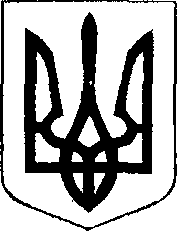                                                У К Р А Ї Н А            Жовківська міська рада      проект  Жовківського району Львівської області	__-а сесія VШ-го демократичного скликання 				         РІШЕННЯВід                              2020р.    № _______	м. ЖовкваПро затвердження гр. Пікловському О.Р. проекту землеустрою щодо відведення земельної ділянки площею 0, 0267 га для ведення садівництвапо вул. Короленка в м. Жовкві.             Розглянувши заяву гр. Пікловського Романа Олеговича  про затвердження проекту  землеустрою щодо відведення земельної ділянки, для ведення садівництва,  керуючись ст. 12, 118, 121 Земельного кодексу України, ст. 26 Закону України “Про місцеве самоврядування в Україні”, Жовківська  міська  радаВ И Р І Ш И Л А:	1. Затвердити гр. Пікловському Олегу Романовичу  проект землеустрою щодо відведення земельної ділянки площею 0,0267 га., кадастровий номер 4622710100:01:009:0277 для ведення садівництва по вул. Короленка в місті Жовкві.2. Передати у приватну власність гр. Пікловському Олегу Романовичу  , у відповідності до проекту землеустрою щодо відведення земельну ділянку площею 0,0267 га., для ведення садівництва по вул. Короленка  в місті Жовкві.3. Зареєструвати речове право на земельну ділянку у встановленому законодавством порядку.4. Контроль за виконанням рішення покласти на покласти на комісію з питань регулювання земельних відносин та охорони навколишнього природного середовища.Міський голова							